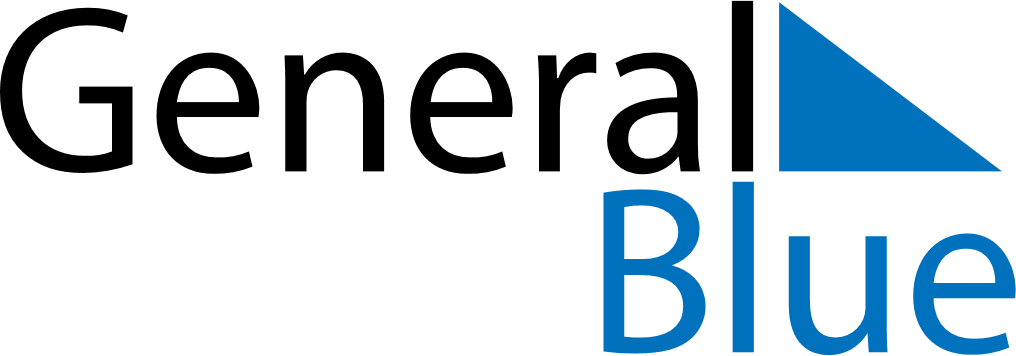 February 2024February 2024February 2024February 2024February 2024February 2024Trest, Vysocina, CzechiaTrest, Vysocina, CzechiaTrest, Vysocina, CzechiaTrest, Vysocina, CzechiaTrest, Vysocina, CzechiaTrest, Vysocina, CzechiaSunday Monday Tuesday Wednesday Thursday Friday Saturday 1 2 3 Sunrise: 7:30 AM Sunset: 4:52 PM Daylight: 9 hours and 21 minutes. Sunrise: 7:29 AM Sunset: 4:53 PM Daylight: 9 hours and 24 minutes. Sunrise: 7:27 AM Sunset: 4:55 PM Daylight: 9 hours and 27 minutes. 4 5 6 7 8 9 10 Sunrise: 7:26 AM Sunset: 4:57 PM Daylight: 9 hours and 30 minutes. Sunrise: 7:24 AM Sunset: 4:58 PM Daylight: 9 hours and 34 minutes. Sunrise: 7:23 AM Sunset: 5:00 PM Daylight: 9 hours and 37 minutes. Sunrise: 7:21 AM Sunset: 5:02 PM Daylight: 9 hours and 40 minutes. Sunrise: 7:20 AM Sunset: 5:04 PM Daylight: 9 hours and 43 minutes. Sunrise: 7:18 AM Sunset: 5:05 PM Daylight: 9 hours and 46 minutes. Sunrise: 7:17 AM Sunset: 5:07 PM Daylight: 9 hours and 50 minutes. 11 12 13 14 15 16 17 Sunrise: 7:15 AM Sunset: 5:09 PM Daylight: 9 hours and 53 minutes. Sunrise: 7:13 AM Sunset: 5:10 PM Daylight: 9 hours and 56 minutes. Sunrise: 7:12 AM Sunset: 5:12 PM Daylight: 10 hours and 0 minutes. Sunrise: 7:10 AM Sunset: 5:14 PM Daylight: 10 hours and 3 minutes. Sunrise: 7:08 AM Sunset: 5:15 PM Daylight: 10 hours and 7 minutes. Sunrise: 7:06 AM Sunset: 5:17 PM Daylight: 10 hours and 10 minutes. Sunrise: 7:05 AM Sunset: 5:19 PM Daylight: 10 hours and 13 minutes. 18 19 20 21 22 23 24 Sunrise: 7:03 AM Sunset: 5:20 PM Daylight: 10 hours and 17 minutes. Sunrise: 7:01 AM Sunset: 5:22 PM Daylight: 10 hours and 20 minutes. Sunrise: 6:59 AM Sunset: 5:24 PM Daylight: 10 hours and 24 minutes. Sunrise: 6:57 AM Sunset: 5:25 PM Daylight: 10 hours and 27 minutes. Sunrise: 6:55 AM Sunset: 5:27 PM Daylight: 10 hours and 31 minutes. Sunrise: 6:54 AM Sunset: 5:29 PM Daylight: 10 hours and 35 minutes. Sunrise: 6:52 AM Sunset: 5:30 PM Daylight: 10 hours and 38 minutes. 25 26 27 28 29 Sunrise: 6:50 AM Sunset: 5:32 PM Daylight: 10 hours and 42 minutes. Sunrise: 6:48 AM Sunset: 5:33 PM Daylight: 10 hours and 45 minutes. Sunrise: 6:46 AM Sunset: 5:35 PM Daylight: 10 hours and 49 minutes. Sunrise: 6:44 AM Sunset: 5:37 PM Daylight: 10 hours and 52 minutes. Sunrise: 6:42 AM Sunset: 5:38 PM Daylight: 10 hours and 56 minutes. 